MESTSKÁ ČASŤ BRATISLAVA – KARLOVA VES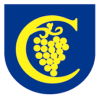 Nám. sv. Františka 8,  842 62  B r a t i s l a v a  4Správao  výsledkoch a podmienkach výchovno-vzdelávacej činnosti za školský rok 2020/2021Materská škola Borská 4, 841 04 BratislavaPredkladá:Ľubica Kováčikováriaditeľka MŠ Borská 4Správao výchovno-vzdelávacej činnosti, jej výsledkoch a podmienkach Materskej školy,Borská 4,  Bratislava za školský rok 2020/2021I. Prerokovanie v pedagogickej radeSpráva o výchovno-vzdelávacej činnosti, jej výsledkoch a  podmienkach za školský rok 2020/2021 bola prerokovaná v pedagogickej rade dňa 30.09.2021....................................................                                                                                                                                                                                                                                      riaditeľka školyII. Prerokovanie v rade školySprávu o výchovno-vzdelávacej činnosti, jej výsledkoch a podmienkach za školský rok 2020/2021 prerokovala rada školy dňa 04.10.2021....................................................                                                                                                                                        predseda rady školyIII. Stanovisko zriaďovateľa:Mestská časť Bratislava - Karlova Vess c h v a ľ u j eneschvaľujeSprávu o výchovno-vzdelávacej činnosti, jej výsledkoch a podmienkach Materskej školy, Borská 4, Bratislava za školský rok 2020/2021.V Bratislave, dňa .................				..................................................								Dana Čahojová							                 starostkaVýchodiská a podklady:Vyhláška Ministerstva školstva, vedy, výskumu a športu Slovenskej republiky č. 435/2020 Z.z. SR z účinnosťou od 1.1.2021 o štruktúre a obsahu správ o výchovno-vzdelávacej činnosti, jej výsledkoch a podmienkach škôl a školských zariadení.Koncepcia rozvoja školy2017-2019, 2020-2022Plán práce školy na školský rok 2020/2021Plán akcií na školský rok 2020/2021Plán práce MZ  na šk. rok 2020/2021Činnosť Rady školy pri MŠ Borská 4, BratislavaPlán profesijného rozvoja a ročný plán vzdelávania pedagogických zamestnancov na školský rok 2020/2021Plán spolupráce so ZŠ Karloveská 61, BratislavaPlán spolupráce CPPPaP, Fedákova 3,  BratislavaSprávu o výchovno-vzdelávacej činnosti, jej výsledkoch a podmienkach za školský rok 2020/2021 vypracovala/i:Kováčiková Ľubica, riaditeľka MŠZákladné informácie o materskej školeIdentifikačné údaje2. Vedúci zamestnanci3. Rada školy3.1 Údaje o rade školy	Rada školy pri MŠ Borská 4, bola ustanovená v zmysle § 24 zákona č. 596/2003 Z z  o štátnej správe v školstve a školskej samospráve a o zmene a doplnení niektorých zákonov v znení neskorších predpisov po voľbách dňa 21.10.2020.Funkčné obdobie štyroch rokov sa začalo dňom 27.10. 20203.2 Členovia rady školy:3.3 Činnosť rady školy Rada školy je iniciatívny a poradný samosprávny orgán, ktorý vyjadruje a presadzuje verejné záujmy a záujmy žiakov a rodičov, pedagogických zamestnancov v oblasti výchovy a vzdelávania. Plní aj funkciu verejnej kontroly, posudzuje a vyjadruje sa k činnosti školy z pohľadu školskej problematiky. RŠ plní aj funkciu výberovej komisie na riaditeľa školy.Členovia RŠ od jej vzniku svoju činnosť vykonávali v zmysle schváleného Plánu práce rady školy a v súlade s platným Štatútom RŠ.V  roku 2020 sa uskutočnili dve stretnutia stretnutia RŠ. Stretnutia boli naplánované tri, ale činnosť výrazne ovplyvnili hygienicko - epidemiologické opatrenia v čase koronakrízy.1. stretnutie RŠ   26.2.2020 - zhodnotenie I. polroka MŠ- plánované rekonštrukcie objektov a areálu - informácia o ukončení revitalízácie školského dvora – v januári 2020 OZ odovzdalo zriaďovateľovi MČ celkové zhodnotenie areálu a majetku- plán akcií na školský rok 2020/2021- zapájanie sa do mimoškolských aktivít2. stretnutie RŠ 21.10.2021A/  ustanovujúce zasadnutie RŠProgram: 1. Otvorenie, kontrola uznášaniaschopností2. Činnosť RŠ, legislatíva,oboznámenie sa s právami a povinnosťami členov rady školy, 3.Voľba predsedu RŠ Uznesenie: Pani Bošaniová Michala bola zvolená za predsedu RŠ .B/ Program zasadnutia RŠ4. Prerokovanie Správy o výchovno-vzdelávacej činnosti a jej výsledkoch a podmienkach  za šk. rok 2019/20205. Schválenie dodatku č.1 k Štatútu RŠ pri MŠ Borská 4Uznesenie: Schválená správa o VVČ – bez pripomienok                  Dodatok č.1 k Štatútu RŠ – schválený ,účinnosť od  22.10.2020 4. Uplatňované vzdelávacie plányII. Údaje o počte detíIII. Pedagogickí a nepedagogickí zamestnanci školy1. Fyzický počet zamestnancov a plnenie kvalifikačného predpokladu pedagogických zamestnancov  Zamestnanci MŠ spolu: 23-z toho pedagogických zamestnancov (PZ):      14- z toho nepedagogických zamestnancov (NZ):  92. Mimoriadne ocenenia pedagogických zamestnancovV školskom roku 2020/2021 bola navrhnutá na ocenenie pani učiteľka  Rollerová Alena. IV. Aktivity materskej školy1. Údaje o aktivitách, ktoré organizovala materská škola9.9.2020 - 31.12.2020 -vzhľadom na aktuálne opatrenia – neprebehli žiadne plánované spoločné aktivity.21.12.2020 - 22.03.2021  v MŠ bola prerušená výchovno-vzdelávacia činnosť 23.03.2021- 06.04.2021 v MŠ prebiehala výchovno-vzdelávacia činnosť mimoriadnym spôsobom, v súlade s nariadeniami hlavného hygienika a Ministerstva školstva, vedy výskumu a športu.  Akcie, ktoré prebehli boli financované z Občianskeho združenia pri MŠ Borská 4.Naplánované akcie v mesiacoch marec, apríl, máj, jún sa pre epidemiologickú situáciuneuskutočnili.Pani učiteľky hlavne z tried predškolákov počas uzatvorenia MŠ zadávali úlohy deťom cez PC a trieda  E sa  párkrát stretla aj online.2. Údaje o aktivitách, do ktorých sa materská škola zapojila3.  Projekty, do ktorých a zapojila materská školaAktivity do ktorých sme sa zapojili, vychádzali z plánovaných úloh smerujúcich k plneniu Školského vzdelávacieho programu.V. Výsledky kontrolVýsledky inšpekčnej činnosti vykonanej Štátnou školskou inšpekciouV školskom roku 2020/2021 nebola vykonaná inšpekcia.Výsledky kontroly, vykonaného  útvarom miestneho kontrolóra za účelom komplexnej kontroly stavu a užívania  objektov základných škôl a materských škôl v zriaďovateľskej pôsobnosti mestskej časti Bratislava-Karlova VesV školskom roku 2020/2021 nebola vykonaná kontrola.VI. Priestorové a materiálno-technické podmienky materskej školyMaterská škola má dve budovy, v prvej budove, objekt 16 sa nachádzajú 3 triedy, v druhej budove, objekt 17 sa nachádzajú 4 triedy. V každá z tried má svoju detskú šatňu, herňu, spálňu, hygienické zariadenie pre deti. V každej z budov je jedáleň, výdajňa stravy, hygienické zariadenie pre dospelých, hospodárske priestory, sklady a kancelária. V objekte 16 sa nachádza kuchyňa.Detská šatňa – je to miestnosť určená na prezliekanie detí, vybavená vhodným detským nábytkom – skrinkami, ktoré slúžia na uloženie vecí. Bola by potrebná výmena linoleum a vo všetkých šatniach.Herňa – všetko čo sa v herni nachádza je určené pre deti a je to bezpečné a samozrejme aj deťom dostupné. Herne sú vybavené detským nábytkom, stolmi a stoličkami. Herne sú vybavené učebnými pomôckami, výtvarným a pracovným materiálom, hračkami, literatúrou, všetko zodpovedá požiadavkám veku a mentálnej úrovne detí. Učebné pomôcky a didaktickú techniku postupne dokupujeme, modernizujeme tak, aby zodpovedala požiadavkám dnešnej doby. Snažíme sa, aby estetická úroveň interiéru vytvárala príjemné prostredie.Spálňa – nachádzajú sa tu lehátka, na oknách sú žalúzie, priestor je dobre vetrateľný.Triedy, spálne by bolo potrebné vymaľovať – maľovanie bolo pred cca 19 rokmi, taktiež by boli potrené nové kryty na radiátory. Spĺňa hygienické normy.Hygienické zariadenie pre deti -  vyhovujúceJedáleň –  úprava stolov a podávanie stravy pri stolovaní je vyhovujúce.Priestorové podmienky školy sú na dobrej úrovni. Interiér a exteriér je estetický, podnetný, pestrý a zaujímavý. Každá trieda má interaktívnu tabuľu, CD prehrávač, tlačiareň. V MŠ sme sa snažili zlepšovať a inovovať podľa finančných možností školy.Exteriér MŠ tvorí školský dvor, ktorý je oplotený, využíva sa na  športové aktivity a na voľný pobyt detí . Bola ukončená  revitalizácia areálu,  upravili sa trčiace šachty do kanálov, ktoré nebezpečne vyčnievali nad povrchom zeme. Upravil sa členitý terén, osadili sa nové hracie prvky, staré hracie prvky boli premiestnené a osadené podľa bezpečnostných noriem. Na školskom dvore sú hracie prvky: domčeky, hojdačky, preliezačky, hracia zostava, pieskoviská.Asfalt – chodník okolo budovy MŠ je nerovný. VII. Finančné a hmotné  zabezpečenie výchovno-vzdelávacej činnostiVýška príspevku zákonných zástupcov na čiastočnú úhradu nákladov spojených s hmotným zabezpečením materskej školy  bola v roku 2019 stanovená všeobecne záväzným nariadením mestskej časti Bratislava-Karlova Ves vo výške 30,- € mesačne. Od platby boli oslobodené deti podľa §28 ods. 7 a 8 zákona č. 245/2008 Z.z. o výchove a vzdelávaní a o zmene a doplnení niektorých zákonov v znení neskorších predpisov. Príjem za kalendárny rok 2020 na základe príspevkov na  čiastočnú úhradu nákladov spojených s hmotným zabezpečením školy od rodičov alebo inej osoby, ktorá má voči dieťaťu vyživovaciu povinnosť boli vo výške     25 219,80 EUROPrehľad všetkých objednávok a faktúr materskej školy nájdete na: https://www.karlovaves.sk/otvoreny-urad/zverejnene-zmluvy-objednavky-faktury/Finančné príspevky štátu na vzdelávanie detí rok pred plnením povinnej školskej dochádzky  ďalej len – predškoláciČerpanie týchto finančných prostriedkov bolo plne v réžii riaditeľky materskej školy pre potreby detí – predškolákov. Tieto finančné prostriedky sa mohli využiť len na osobný príplatok alebo odmenu učiteliek, ktoré pracujú s predškolákmi, na vybavenie miestností určených pre predškolákov didaktickou technikou, učebnými pomôckami a kompenzačnými pomôckami, na úhradu nákladov súvisiacich s pobytom detí na aktivitách a na úhradu nákladov za spotrebný materiál použitý pri výchove a vzdelávaní predškolákov.a/  Počet detí rok pred plnením povinnej školskej dochádzky: 42b/ Príjem za rok 2020 bol vo výške :  8 805,-c/ Čerpanie : 8102,79VIII. SWOT analýza - oblasti, v ktorých materská škola dosahuje dobré výsledky, a oblasti, v ktorých sú nedostatky a treba úroveň výchovy a vzdelávania zlepšiť, vrátane návrhov opatreníOpatrenia na odstránenie slabých stránok (nedostatkov):- motivovanie pedagogických zamestnancov k vzdelávaniu, samoštúdium- zapájanie sa do projektov- údržbu budov a vybavenosť interiéru, exteriéru riešiť v spolupráci so zriaďovateľomIX.  Ďalšie informácie o školePsychohygienické podmienky výchovy a vzdelávania v školeDuševná hygiena sa zaoberala hlavne posilnením duševného zdravia detí. Preto sme v tejtooblasti venovali veľa pozornosti procesu adaptácie. Sebavýchova bola u detí dôležitá a delili sme ju na : sebapoznávanie, koncentráciu pozornosti, riadenie myšlienok a emócií, relaxáciu. Dôraz sme kládli na striedanie telesných a duševných činností, nerušený odpočinok, dostatok čerstvého vzduchu, správnu výživu a pitný režim. Prostredie v MŠ bolo čisté, s vhodným osvetlením, triedy boli primerane vetrané a bola vyhovujúca teplota vzduchu.  Krúžková činnosťVzhľadom na opatrenia v MŠ sme nemali žiadnu krúžkovú činnosť.Spolupráca s rodičmi detí Rodičia prostredníctvom OZ finančne podporujú  podujatia , drobné darčeky ( MDD, darček pre predškolákov, šiltovky( pre každú triedu inej farby) Taktiež sa OZ finančne podieľalo na revitalizácie školského dvora.Deti z predškolských tried sa stretli  na školskom dvore aj s rodičmi na besiedke posledný mesiac v školskom roku - rozlúčka s materskou školou. Každé dieťa si odnieslo malý darček. 
Spolupráca so základnou školouVzhľadom na opatrenia naši predškoláci nenavštívili tento školský rok ZŠ Karloveská 61.Spolupráca s CPPPaPV MŠ prebehlo marci 2020 vyšetrenie školskej zrelosti – depistáž, riešenie odkladu školskej dochádzky v spolupráci CPPPaP, Fedáková 3, Bratislava, s pani psychologičkou PhDr. Vierou Ritomskou. Po tomto vyšetrení sa niektoré s detí zúčastnili na Stimulačnom programe v spolupráci CPPPaP.Spolupráca so školskou jedálňou- spolupráca s vedúcou ŠJ a pani kuchárkami bola  dobrá, snažili sa vyjsť v ústrety aj deťom s potravinovou alergiou, vynechaním potravinovej zložky v jedlách, v ktorých to bolo možné. Pri nosení vlastnej stravy deťmi s potravinovou alergiou, jedlo ochotne prevzali, uskladnili a zohriali na požadovanú teplotu. Snažili sa vyjsť v ústrety aj želaniam rodičov, ak to bolo možné v rámci dodržania noriem.X. Vyhodnotenie plnenia cieľov/úloh koncepcie rozvoja školyPočas prerušenia prevádzky MŠ pani učiteľky pripravovali pre deti dostatok pracovných listov, zameraných na grafomotoriku, poznávanie dopravných prostriedkov, poznávanie farieb, geometrických tvarov a prírody. Pre deti bol zakúpený dostatok pracovného a výtvarného materiálu. Riaditeľka materskej školy v spolupráci so zriaďovateľom zabezpečili dostatok dezinfekčných prostriedkov potrebných pre zabezpečenie stanovených hygienicko - epidemiologických podmienok vo všetkých priestoroch materskej školy a v exteriéri materskej školy. Počas prevádzky boli dodržané všetky opatrenia týkajúce sa COVID-19.V pedagogickom procese sa kládol dôraz na rozvoj komunikačných schopností detí.Zvyšovali sme úroveň detí v čitateľskej gramotnosti, celostný rozvoj osobnosti detí predškolského veku, využívali sme IT,magnetické pomôcky z rôznych oblastí, rôzne skladačky, pracovné zošity. Pedagogickí zamestnanci venovali zvýšenú pozornosť rozvojovým moderným metódam vo vyučovaní. Vo všetkých triedach boli stanovené ciele splnené, podľa učebných osnov a štandardov, deti učivo zvládli primerane k ich schopnostiam.Pedagogických zamestnancov aj  naďalej vedieme k väčšej motivácii  vzdelávať sa, zvyšovať si kvalifikáciu a budovať kariérny rast, zúčastňovať sa na vzdelávaní, zdokonaľovať sa v ITK, ovládať prácu s interaktívnou tabuľou. Pedagogickí zamestnanci venovali zvýšenú pozornosť rozvojovým moderným metódam vo vyučovaní. Vo všetkých triedach boli stanovené ciele splnené, podľa učebných osnov a štandardov, deti učivo zvládli primerane k ich schopnostiam.Názov školyMaterská  škola  Adresa školyBorská 4, 841 04 BratislavaTelefónne číslo02/707 11 530 , 0940 637 702E-mailová adresams.borska@karlovaves.skwww adresamsborska.edupage.orgZriaďovateľMestská časť Bratislava-Karlova Ves, Nám. Sv. Františka 8, 842 60 BratislavaMetodické a odborné riadenieOddelenie školstva,  Miestny úrad mestskej časti Bratislava-Karlova Ves,  Nám. Sv. Františka 8, 842 60 BratislavaInternetová adresa: www.karlovaves.skMeno a priezviskoFunkcieĽubica Kováčikováriaditeľ školy Alena Rollerovázástupkyňa riaditeľky MŠ/poverená výkonom funkcieDana Parajkovávedúca ŠJP.č.Meno a priezviskoFunkciaZvolený/delegovaný za1.Malíčková Zuzanačlenpedagogických zamestnancov2.Mgr.Elena Polákováčlenzriaďovateľa3.Mgr.Ing. Zemanová Annačlenzriaďovateľa4.Ing. Záhradníková Danielačlenzriaďovateľa5.Linkeš Martinčlenrodičov6.Michaela Bošaniováčlenrodičov7.Striebliková Mirkačlenrodičov8.       Zuzana Olgyayováčlenpedagogických zamestnancov9.       Dana Parajkováčlennepedagogických zamestnancovP. č.Veková kategóriaUplatňovaný učebný plán (názov a krátka charakteristika)1.3-6Školský vzdelávací program Krok za krokom2.5-6Plán rozvoja pre deti s OPŠD3.4-6Základy počítačovej gramotnosti, digitálne technológie v predprimárnom vzdelávaníTriedyStav k 15. 9. 2020Stav k 15. 9. 2020Stav k 15. 9. 2020Stav k 15. 9. 2020Stav k 15. 9. 2020Stav k 15. 9. 2020Stav k 15. 9. 2020Stav k 15. 9. 2020Stav k 31. 8. 2021Stav k 31. 8. 2021Stav k 31. 8. 2021Stav k 31. 8. 2021Stav k 31. 8. 2021Stav k 31. 8. 2021Stav k 31. 8. 2021Stav k 31. 8. 2021Stav k 31. 8. 2021Stav k 31. 8. 2021Stav k 31. 8. 2021TriedyVeková kategóriaPočet detí spoluz toho 2 ročné detiPredškoláciPredškoláciPredškoláciIntegrova né detiIntegrova né detiVeková kategóriaVeková kategóriaPočet detí spolu.Počet detí spolu.z toho2 ročné detiz toho2 ročné detiPredškoláciPredškoláciPredškoláciIntegrova né detiIntegrova né detiTriedyVeková kategóriaPočet detí spoluz toho 2 ročné detiSpoluz toho5-6 ročné detiOPŠDOPŠDSpoluz toho5-6 ročné detiOPŠDOPŠD1.3-4ročné233-4r3-4r23232.3-4ročné233-4r3-4r23233.4-5ročné214-5r4-5r21214.5-6 ročné234-5r4-5r22225.5-6 ročné231918115-6r5-6r23231918116.4-5 ročné224-5r4-5r19197.5-6 ročné242417775-6r5-6r2424241777Spolu:159433588155155433588Z počtu  PZ:Z počtu  PZ:Z počtu NZZ počtu NZ- kvalifikovaní13- upratovačky4- nekvalifikovaní- dopĺňajú si vzdelanie1Počet zamestnancov ŠJ5Dátum:Názov aktivityPočet účastníkovVyhodnotenie cieľa aktivity, prínos12/2020MikulášPrít. detiZábavný program s príchodom Mikuláša a rozdávanie darčekov3/2020Vyšetrenie školskej zrelostipredškoláciSpolupráca s CPPPaP5/2020EKO výchova so Šmudlom beseda o triedení odpaduPrít. deti  4-6rVzdelávací, výchovný charakter, rozvíjanie ochranárskeho postoje k prírode, získanie základných vedomostí o triedení odpadu6/2020Oslava MDDPrít.deti  Výchovný, kultúrny, rozvíjanie pohybových zručností, utužovanie vzťahov6/2020Rozlúčka predškolákovDeti a ich rodičiaBesiedka pre rodičovDátum:Názov aktivityPočet účastníkov:Vyhodnotenie cieľa aktivity, prínos2/2021Vesmír očami detí – výtvarná súťaž5 deti z triedy GSpracovanie danej témy výtvarnými technikami, rozvíjane kreativity u detíDátum:Názov aktivityPočet účastníkov:Vyhodnotenie cieľa aktivity, prínos2020/2021EKO výchova – Zbierame použité batérie so Šmudlom, Celá MŠZískanie základných vedomostí o triedení odpadu, ako chrániť našu planétuSILNÉ STRÁNKY-  vysoký záujem o umiestnenie detí v MŠ- veľmi dobrá pripravenosť detí pre vstup do ZŠ- kreativita a iniciatíva pedagogických zamestnancov- pozitívna klíma v materskej škole- záujem pedagogických zamestnancov o ďalšie vzdelávanie-dostatok učebných pomôcok a hračiek- upravený interiér a exteriér MŠ- vypracovaný Školský vzdelávací program na podmienky školy- informovanosť prostredníctvom médiíSLABÉ STRÁNKY- neznalosť práce s počítačom u vekovo starších učiteliek- slabé ohodnotenie učiteľovPRÍLEŽITOSTI- Modernizácia budovy v spolupráci so zriaďovateľom, OZ- Modernizácia interiéru, exteriéru,- školenia, vzdelávanie-informovanosť prostredníctvom médií- zdokonaľovať komunikačné kompetencieRIZIKÁ- výber MŠ podľa vzhľadu celého objektu, podľa vzhľadu a vybavenosti školského dvora- strata motivácie pedag. zamestnancov- zmena legislatívy- demografické zmeny